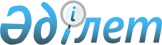 Об утверждении Правил оказания государственной услуги "Назначение единовременной выплаты на погребение и единовременного пособия членам семьи умершего пенсионера Министерства обороны"Приказ Министра обороны Республики Казахстан от 18 августа 2022 года № 680. Зарегистрирован в Министерстве юстиции Республики Казахстан 22 августа 2022 года № 29203.
      В соответствии с подпунктом 1) статьи 10 Закона Республики Казахстан "О государственных услугах", ПРИКАЗЫВАЮ:
      1. Утвердить прилагаемые Правила оказания государственной услуги "Назначение единовременной выплаты на погребение и единовременного пособия членам семьи умершего пенсионера Министерства обороны".
      2. Центру пенсионного обеспечения Министерства обороны Республики Казахстан обеспечить:
      1) государственную регистрацию настоящего приказа в Министерстве юстиции Республики Казахстан;
      2) размещение настоящего приказа на интернет-ресурсе Министерства обороны Республики Казахстан;
      3) направление сведений в Юридический департамент Министерства обороны Республики Казахстан об исполнении мероприятий, предусмотренных подпунктами 1) и 2) настоящего пункта в течение десяти календарных дней со дня его первого официального опубликования.
      3. Контроль за исполнением настоящего приказа возложить на курирующего заместителя Министра обороны Республики Казахстан.
      4. Настоящий приказ вводится в действие по истечении десяти календарных дней после дня его первого официального опубликования.
      "СОГЛАСОВАН"Министерство цифрового развития,инноваций и аэрокосмическойпромышленности Республики Казахстан
      "СОГЛАСОВАН"Министерство просвещенияРеспублики Казахстан
      "СОГЛАСОВАН"Министерство науки ивысшего образования Республики Казахстан Правила оказания государственной услуги
"Назначение единовременной выплаты на погребение и единовременного пособия
членам семьи умершего пенсионера Министерства обороны" Глава 1. Общие положения
      1. Настоящие Правила оказания государственной услуги "Назначение единовременной выплаты на погребение и единовременного пособия членам семьи умершего пенсионера Министерства обороны" (далее – Правила) определяют порядок оказания государственной услуги "Назначение единовременной выплаты на погребение и единовременного пособия членам семьи умершего пенсионера Министерства обороны" (далее – государственная услуга).
      2. Государственная услуга оказывается Центром пенсионного обеспечения Министерства обороны Республики Казахстан (далее – услугодатель).
      3. Прием заявления на оказание государственной услуги осуществляется через веб-портал "электронного правительства" www.egov.kz (далее – портал). Глава 2. Порядок оказания государственной услуги
      4. Перечень основных требований к оказанию государственной услуги, включающий характеристику процесса, форму, содержание и результат оказания государственной услуги, а также иные сведения с учетом особенностей оказания государственной услуги изложены в Перечне основных требований к оказанию государственной услуги "Назначение единовременной выплаты на погребение и единовременного пособия членам семьи умершего пенсионера Министерства обороны" согласно приложению 1 к Правилам (далее – Перечень).
      5. Сведения о документах, удостоверяющих личность, о регистрации по месту жительства или месту временного пребывания услугополучателя, услугодатель получает из соответствующих государственных информационных систем через шлюз "электронного правительства".
      6. Для получения единовременной выплаты на погребение и единовременных пособий, лица, имеющие право на выплаты в соответствии с пунктом 6 статьи 51 Закона Республики Казахстан "О воинской службе и статусе военнослужащих" (далее – услугополучатели), подают заявление по форме согласно приложению 2 к Правилам с приложением документов, необходимых для оказания государственной услуги, на портал в форме электронного документа, удостоверенного электронной цифровой подписью (далее - ЭЦП) услугополучателя или одноразовым паролем.
      7. Обработка запроса осуществляется в Интеграционном шлюзе автоматизированной системы мобилизационных ресурсов Министерства обороны Республики Казахстан (далее – ИШ МО) в течение 2 (двух) рабочих дней с даты регистрации запроса. В случае назначения единовременной выплаты на погребение и единовременных пособий, направляется уведомление в "личный кабинет" услугополучателя по форме согласно приложению 3 к Правилам.
      8. В случаях предоставления услугополучателем неполного пакета документов согласно перечню, предусмотренному пунктом 9 Перечня, услугодатель отказывает в приеме заявления.
      9. Услугодатель отказывает в оказании государственной услуги по основаниям, предусмотренным пунктом 10 Перечня и выдает услугополучателю уведомление об отказе в оказании государственной услуги по форме согласно приложению 4 к Правилам.
      В случае отказа в оказании государственной услуги в соответствии с подпунктом 3) пункта 2 статьи 73 Административного процедурно-процессуального кодекса Республики Казахстан (далее - АППК) заслушивание не проводится.
      10. Результат оказания государственной услуги направляется на портал в "Личный кабинет" услугополучателя в форме электронного документа, подписанного ЭЦП уполномоченного лица услугодателя. Глава 3. Порядок обжалования решений, действий
(бездействия) услугодателя и (или) его должностных лиц
      11. Рассмотрение жалобы по вопросам оказания государственных услуг производится должностным лицом вышестоящего административного органа или уполномоченного органа по оценке и контролю за качеством оказания государственных услуг (далее – орган, рассматривающий жалобу).
      12. Жалоба подается услугодателю и (или) должностному лицу, чье решение, действие (бездействие) обжалуются.
      13. Услугодатель, должностное лицо, чье решение, действие (бездействие) обжалуются, не позднее трех рабочих дней со дня поступления жалобы направляют ее и административное дело в орган, рассматривающий жалобу.
      При этом, в соответствии с пунктом 4 статьи 91 АППК услугодатель, должностное лицо, чьи административный акт, административное действие (бездействие) обжалуются, вправе не направлять жалобу в орган, рассматривающий жалобу, если он в течение трех рабочих дней примет благоприятный административный акт, совершит административное действие, полностью удовлетворяющие требования, указанные в жалобе.
      14. Жалоба услугополучателя, поступившая в адрес услугодателя, в соответствии с пунктом 2 статьи 25 Закона Республики Казахстан "О государственных услугах" подлежит рассмотрению в течение 5 (пяти) рабочих дней со дня ее регистрации.
      Жалоба услугополучателя, поступившая в адрес уполномоченного органа по оценке и контролю за качеством оказания государственных услуг подлежит рассмотрению в течение 15 (пятнадцати) рабочих дней со дня ее регистрации.
      15. Если иное не предусмотрено законом, обращение в суд допускается после обжалования в досудебном порядке. Перечень основных требований к оказанию государственной услуги
"Назначение единовременной выплаты на погребение и единовременного пособия
членам семьи умершего пенсионера Министерства обороны"
                                                                               Форма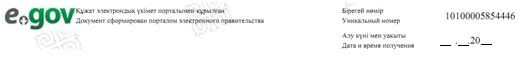 
             №________ "Регистрационный номер"_________"Дата подачи заявления"                                      Заявление
      Прошу выплатить единовременную выплату на погребение и  единовременноепособие членам семьи по случаю смерти __________________________________________________________________________                                  (фамилия, имя, отчество (при наличии), ИИН умершего)___________________________________________________________________________                                                     (проживавшего по адресу)единовременную выплату на погребение прошу перечислить на банковскийсчет № ___________________________________
      Филиал банка, отделение связи акционерного общества "Казпочта" № ____
      1. Копия свидетельства о смерти.
      2._____________________________________________________________
      3._____________________________________________________________
      4._____________________________________________________________
      Даю согласие на сбор и обработку моих персональных данных, необходимых дляназначения выплаты.
                                                                         Форма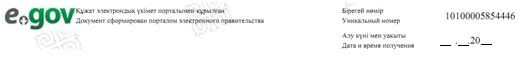 
      №________"Регистрационный номер"_________"Дата подачи заявления"                                Уведомление о назначении единовременной
                            выплаты на погребение и единовременных пособий
      Уважаемый (ая)__________________________________________________________                                                          (фамилия, имя и отчество (при его наличии)
      Вам назначены единовременная выплата на погребение и единовременное пособие послучаю смерти получателя пенсионных выплат за выслугу лет______________________________________________________________________________                                            (фамилия, имя и отчество (при его наличии)
      Выплата будет осуществлена в течение 5 (пяти) рабочих дней.
      Данный документ согласно статьи 7 Закона Республики Казахстан "Об электронномдокументе и электронной цифровой подписи" равнозначен документу на бумажном носителе.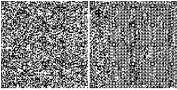 
                                                                         Форма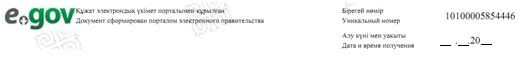 
      №________ "Регистрационный номер" _________ "Дата подачи заявления"                          Уведомление об отказе в оказании государственной
                   услуги по назначению единовременной выплаты на погребение и
                     единовременного пособия членам семьи умершего пенсионера
                         Министерства обороны Республики Казахстан
      Уважаемый (ая) ___________________________________________________________                                                 (фамилия, имя и отчество (при его наличии)
      На Ваше заявление №__________________ от ____________ по назначениюединовременной выплаты на погребение получателя пенсионных выплат за выслугу лет полинии Министерства обороны и единовременных пособий членам семьи умершегополучателя – пришел отказ.
      Причина отказа: _________________________________________________(указывается по какому основанию (основаниям) отказывается в оказании услуги согласнопункту 10 Перечня основных требований к оказанию государственной услуги "Назначениеединовременной выплаты на погребение и единовременного пособия членам семьиумершего пенсионера Министерства обороны"
      Дата представления ответа: ____________
      Данный документ согласно статьи 7 Закона Республики Казахстан "Об электронномдокументе и электронной цифровой подписи" равнозначен документу на бумажном носителе.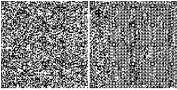 
					© 2012. РГП на ПХВ «Институт законодательства и правовой информации Республики Казахстан» Министерства юстиции Республики Казахстан
				
      Министр обороныРеспублики Казахстан 

Р. Жаксылыков
Утверждены
приказом Министр обороны
Республики Казахстан
от 18 августа 2022 года № 680Приложение 1
к Правилам оказания
государственной услуги
"Назначение единовременной
выплаты на погребение и
единовременного пособия
членам семьи умершего
пенсионера Министерства
обороны"
1.
Наименование государственной услуги
"Назначение единовременной выплаты на погребение и единовременного пособия членам семьи умершего пенсионера Министерства обороны"
2.
Наименование услугодателя
Центр пенсионного обеспечения Министерства обороны Республики Казахстан
3.
Способы предоставления государственной услуги 
веб-портал "электронного правительства" www.egov.kz
4.
Срок оказания государственной услуги
В течение 2 (двух) рабочих дней
5.
Форма оказания государственной услуги
Электронная (полностью автоматизированная)
6.
Результат оказания государственной услуги
На портале уведомление о назначении единовременной выплаты на погребение и единовременного пособия членам семьи умершего пенсионера Министерства обороны либо об отказе в оказании государственной услуги направляется в "Личный кабинет" услугополучателя в форме электронного документа, удостоверенного электронной цифровой подписью уполномоченного лица услугодателя.
7.
Размер платы, взимаемой с услугополучателя при оказании государственной услуги, и способы ее взимания в случаях, предусмотренных законодательством Республики Казахстан 
Бесплатно
8.
График работы услугодателя, Государственной корпорации и объектов информации
1) услугодателя: с понедельника по пятницу включительно, с 9.00 до 19.00 часов, с перерывом на обед с 13.00 до 15.00 часов, кроме выходных и праздничных дней, согласно трудовому законодательству Республики Казахстан. 
2) портала: круглосуточно за исключением технических перерывов в связи с проведением ремонтных работ (при обращении услугополучателя после окончания рабочего времени, в выходные и праздничные дни, согласно трудовому законодательству Республики Казахстан, прием заявлений и выдача результатов оказания услуги осуществляется следующим рабочим днем).
9.
Перечень документов и сведений, истребуемых у услугополучателя для оказания государственной услуги
Для назначения единовременной выплаты на погребение подается заявление по форме, согласно приложению 2 к настоящим Правилам, и следующие документы:
1) свидетельство или уведомление о смерти;
2) сведения о номере банковского счета.
Для назначения единовременного пособия членами семьи дополнительно предоставляются следующие документы:
3) сведения с учебного заведения о том, что дети в возрасте от 18 до 23 лет являются обучающимися очной формы обучения;
В случае если дети являются обучающимися очной формы обучения в странах ближнего и дальнего зарубежья, предоставляется справка учебного заведения с нотариально засвидетельствованным переводом (в случае, если документ полностью на иностранном языке), включая перевод печати. 
Засвидетельствование перевода документов на казахский или русский язык, указанный в настоящим пункте осуществляется нотариусом на территории Республики Казахстан или органами дипломатической службы Республики Казахстан в стране, в которой выдан документ;
4) документ, свидетельствующий о родственных отношениях с умершим (свидетельства о рождении, браке, установлении отцовства (материнства). 
10.
Основания для отказа в оказании государственной услуги, установленные законами Республики Казахстан
Услугодатель отказывает в оказании государственных услуг по следующим основаниям:
1) установление недостоверности документов, представленных услугополучателем для получения государственной услуги, и (или) данных (сведений), содержащихся в них;
2) несоответствие услугополучателя и (или) представленных материалов, данных и сведений, при оказании государственной услуги, требованиям, установленным настоящими Правилами.
В случае устранения услугополучателем причин отказа в оказании государственной услуги, услугополучатель обращается повторно для получения государственной услуги в порядке, установленном настоящим Перечнем.
11.
Иные требования с учетом особенностей оказания государственной услуги, в том числе оказываемой в электронной форме и через Государственную корпорацию
Услугополучатель имеет возможность получения информации о статусе оказания государственной услуги в режиме удаленного доступа посредством справочной службы услугодателя, Единого контакт-центра 1414, 8 800 080 77 77.
Адреса мест оказания государственной услуги размещены на интернет-ресурсе Министерства обороны Республики Казахстан: www.gov.kz.
Информацию о порядке оказания государственной услуги можно получить по телефону, размещенному на интернет-ресурсе Министерства обороны Республики Казахстан: www.gov.kz.Приложение 2
к Правилам оказания
государственной услуги
"Назначение единовременной
выплаты на погребение и
единовременного пособия
членам семьи умершего
пенсионера Министерства
обороны"Приложение 3
к Правилам оказания
государственной услуги
"Назначение единовременной
выплаты на погребение и
единовременного пособия
членам семьи умершего
пенсионера Министерства
обороны"Приложение 4
к Правилам оказания
государственной услуги
"Назначение единовременной
выплаты на погребение и
единовременного пособия
членам семьи умершего
пенсионера Министерства обороны"